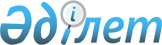 О внесении изменений в решение Жамбылского районного маслихата от 20 декабря 2017 года № 26-141 "О бюджете Жамбылского района на 2018-2020 года"Решение Жамбылского районного маслихата Алматинской области от 7 августа 2018 года № 42-201. Зарегистрировано Департаментом юстиции Алматинской области 29 августа 2018 года № 4807
      В соответствии с пунктом 4 статьи 106 Бюджетного кодекса Республики Казахстан от 4 декабря 2008 года, подпунктом 1) пункта 1 статьи 6 Закона Республики Казахстан от 23 января 2001 года "О местном государственном управлении и самоуправлении в Республике Казахстан", Жамбылский районный маслихат РЕШИЛ:
      1. Внести в решение Жамбылского районного маслихата "О бюджете Жамбылского района на 2018-2020 года" от 20 декабря 2017 года № 26-141 (зарегистрирован в Реестре государственной регистрации нормативных правовых актов № 4457, опубликован 29 января 2018 года в Эталонном контрольном банке нормативных правовых актов Республики Казахстан) следующие изменения:
      пункт 1 указанного решения изложить в новой редакции:
       "1. Утвердить районный бюджет на 2018-2020 годы согласно приложениям 1, 2 и 3 к настоящему решению соответственно, в том числе на 2018 год в следующих объемах:
      1) доходы 18 194 367 тысяч тенге, в том числе:
      налоговые поступления 2 980 370 тысяч тенге;
      неналоговые поступления 50 967 тысяч тенге;
      поступления от продажи основного капитала 57 846 тысяч тенге;
      поступления трансфертов 15 105 184 тысяч тенге;
      2) затраты 18 246 800 тысяч тенге;
      3) чистое бюджетное кредитование 24 782 тысяч тенге, в том числе:
      бюджетные кредиты 62 866 тысяч тенге;
      погашение бюджетных кредитов 38 084 тысяч тенге;
      4) сальдо по операциям с финансовыми активами 2 027 тысяч тенге;
      5) дефицит (профицит) бюджета (-) 79 242 тысяч тенге;
      6) финансирование дефицита (использование профицита) бюджета 79 242 тысяч тенге.".
      2. Приложение 1 к указанному решению изложить в новой редакции согласно приложению к настоящему решению. 
      3. Контроль за исполнением настоящего решения возложить на постоянную комиссию Жамбылского районного маслихата "По экономической реформе, бюджету, тарифной политике, развитию малого и среднего предпринимательства".
      4. Настоящее решение вводится в действие с 1 января 2018 года. Районный бюджет на 2018 год
					© 2012. РГП на ПХВ «Институт законодательства и правовой информации Республики Казахстан» Министерства юстиции Республики Казахстан
				
      Председатель сессии Жамбылского

      районного маслихата 

Мустахметов Б. М.

      Секретарь Жамбылского районного маслихата 

Журын С. М.
Приложение к решению Жамбылского районного маслихата от "7" августа 2018 года № 42-201 "О внесении изменений в решение Жамбылского районного маслихата от 20 декабря 2017 года № 26-141 "О бюджете Жамбылского района на 2018-2020 года"
Приложение 1 к решению Жамбылского районного маслихата от "20" декабря 2017 года № 26-141 "О бюджете Жамбылского района на 2018-2020 года"
Категория
Класс
Подкласс
Наименование
Сумма (тысяч тенге)
1 Доходы
18194367
1
Налоговые поступления
2980370
1
Подоходный налог
57635
2
Индвидуальный подоходный налог
57635
4
Hалоги на собственность
2791935
1
Налоги на имущество
2555169
3
Земельный налог
13360
4
Hалог на транспортные средства
215106
5
Единый земельный налог
8300
5
Внутренние налоги на товары, работы и услуги
78600
2
Акцизы
8900
3
Поступления за использование природных и других ресурсов
20200
4
Сборы за ведение предпринимательской и профессиональной деятельности
48300
5
Налог на игорный бизнес
1200
8
Обязательные платежи, взимаемые за совершение юридически значимых действий и (или) выдачу документов уполномоченными на то государственными органами или должностными лицами
52200
1
Государственная пошлина
52200
2
Неналоговые поступления
50967
1
Доходы от государственной собственности
8767
1
Поступления части чистого дохода государственных предприятий
520
5
Доходы от аренды имущества, находящегося в государственной собственности
8247
4
Штрафы, пени, санкции, взыскания, налагаемые государственными учреждениями, финансируемыми из государственного бюджета, а также содержащимися и финансируемыми из бюджета (сметы расходов) Национального Банка Республики Казахстан
3200
1
Штрафы, пени, санкции, взыскания, налагаемые государственными учреждениями, финансируемыми из государственного бюджета, а также содержащимися и финансируемыми из бюджета (сметы расходов) Национального Банка Республики Казахстан, за исключением поступлений от организаций нефтяного сектора
3200
6
Прочие неналоговые поступления
39000
1
Прочие неналоговые поступления
39000
3
Поступления от продажи основного капитала
57846
1
Продажа государственного имущества, закрепленного за государственными учреждениями
13800
1
Продажа государственного имущества, закрепленного за государственными учреждениями
13800
3
Продажа земли и нематериальных активов
44046
1
Продажа земли
44046
4
Поступления трансфертов 
15105184
1
Трансферты из нижестоящих органов государственного управления
57337
3
Трансферты из бюджетов городов районного значения, сел, поселков, сельских округов
57337
2
Трансферты из вышестоящих органов государственного управления
15047847
2
Трансферты из областного бюджета
15047847
Функциональная группа
Функциональная подгруппа
Администратор бюджетных программ
Программа
Наименование
Сумма (тысяч тенге)
ІІ. Затраты
18246800
1
Государственные услуги общего характера
413628
1
Представительные, исполнительные и другие органы, выполняющие общие функции государственного управления
371353
112
Аппарат маслихата района (города областного значения)
18089
001
Услуги по обеспечению деятельности маслихата района (города областного значения)
17864
003
Капитальные расходы государственного органа
225
122
Аппарат акима района (города областного значения)
278855
001
Услуги по обеспечению деятельности акима района (города областного значения)
129512
003
Капитальные расходы государственного органа
2898
113
Целевые текущие трансферты из местных бюджетов
146445
123
Аппарат акима района в городе, города районного значения, поселка, села, сельского округа
74409
001
Услуги по обеспечению деятельности акима района в городе, города районного значения, поселка, села, сельского округа
73284
022
Капитальные расходы государственного органа
1125
2
Финансовая деятельность
23366
452
Отдел финансов района (города областного значения)
23366
001
Услуги по реализации государственной политики в области исполнения бюджета и управления коммунальной собственностью района (города областного значения)
18870
003
Проведение оценки имущества в целях налогообложения
1867
010
Приватизация, управление коммунальным имуществом, постприватизационная деятельность и регулирование споров, связанных с этим
2378
018
Капитальные расходы государственного органа 
251
5
Планирование и статистическая деятельность
18909
453
Отдел экономики и бюджетного планирования района (города областного значения)
18909
001
Услуги по реализации государственной политики в области формирования и развития экономической политики, системы государственного планирования
18109
004
Капитальные расходы государственного органа 
800
2
Оборона
145293
1
Военные нужды
3578
122
Аппарат акима района (города областного значения)
3578
005
Мероприятия в рамках исполнения всеобщей воинской обязанности
3578
2
Организация работы по чрезвычайным ситуациям
141715
122
Аппарат акима района (города областного значения)
141715
006
Предупреждение и ликвидация чрезвычайных ситуаций масштаба района (города областного значения)
140501
007
Мероприятия по профилактике и тушению степных пожаров районного (городского) масштаба, а также пожаров в населенных пунктах, в которых не созданы органы государственной противопожарной службы
1214
3
Общественный порядок, безопасность, правовая, судебная, уголовно-исполнительная деятельность
433962
1
Правоохранительная деятельность
432404
467
Отдел строительства района (города областного значения)
432404
066
Строительство объектов общественного порядка и безопасности
432404
9
Прочие услуги в области общественного порядка и безопасности
1558
485
Отдел пассажирского транспорта и автомобильных дорог района (города областного значения)
1558
021
Обеспечение безопасности дорожного движения в населенных пунктах
1558
4
Образование
10713324
1
Дошкольное воспитание и обучение
1257299
464
Отдел образования района (города областного значения)
1257299
040
Реализация государственного образовательного заказа в дошкольных организациях образования
1257299
2
Начальное, основное среднее и общее среднее образование
7743908
464
Отдел образования района (города областного значения)
7505436
003
Общеобразовательное обучение
7301231
006
Дополнительное образование для детей
204205
465
Отдел физической культуры и спорта района (города областного значения)
126229
017
Дополнительное образование для детей и юношества по спорту
126229
467
Отдел строительства района (города областного значения)
112243
024
Строительство и реконструкция объектов начального, основного среднего и общего среднего образования
112243
4
Техническое и профессиональное, послесреднее образование
33962
464
Отдел образования района (города областного значения)
33962
018
Организация профессионального обучения
33962
9
Прочие услуги в области образования
1678155
464
Отдел образования района (города областного значения)
1678155
001
Услуги по реализации государственной политики на местном уровне в области образования 
14983
004
Информатизация системы образования в государственных учреждениях образования района (города областного значения)
11400
005
Приобретение и доставка учебников, учебно-методических комплексов для государственных учреждений образования района (города областного значения)
319533
012
Капитальные расходы государственного органа 
225
015
Ежемесячные выплаты денежных средств опекунам (попечителям) на содержание ребенка-сироты (детей-сирот), и ребенка (детей), оставшегося без попечения родителей
44700
067
Капитальные расходы подведомственных государственных учреждений и организаций
930419
113
Целевые текущие трансферты из местных бюджетов
356895
6
Социальная помощь и социальное обеспечение
752780
1
Социальное обеспечение
166595
451
Отдел занятости и социальных программ района (города областного значения)
149640
005
Государственная адресная социальная помощь
149640
464
Отдел образования района (города областного значения)
16955
031
Государственная поддержка по содержанию детей-сирот и детей, оставшихся без попечения родителей, в детских домах семейного типа и приемных семьях
16955
2
Социальная помощь
535453
451
Отдел занятости и социальных программ района (города областного значения)
535453
002
Программа занятости
245215
004
Оказание социальной помощи на приобретение топлива специалистам здравоохранения, образования, социального обеспечения, культуры, спорта и ветеринарии в сельской местности в соответствии с законодательством Республики Казахстан
49787
006
Оказание жилищной помощи
13376
007
Социальная помощь отдельным категориям нуждающихся граждан по решениям местных представительных органов
28574
010
Материальное обеспечение детей-инвалидов, воспитывающихся и обучающихся на дому
4079
014
Оказание социальной помощи нуждающимся гражданам на дому
56882
017
Обеспечение нуждающихся инвалидов обязательными гигиеническими средствами и предоставление услуг специалистами жестового языка, индивидуальными помощниками в соответствии с индивидуальной программой реабилитации инвалида
88048
023
Обеспечение деятельности центров занятости населения
49492
9
Прочие услуги в области социальной помощи и социального обеспечения
50732
451
Отдел занятости и социальных программ района (города областного значения)
50732
001
Услуги по реализации государственной политики на местном уровне в области обеспечения занятости и реализации социальных программ для населения
31980
011
Оплата услуг по зачислению, выплате и доставке пособий и других социальных выплат
3433
021
Капитальные расходы государственного органа
6685
050
Реализация Плана мероприятий по обеспечению прав и улучшению качества жизни инвалидов в Республике Казахстан на 2012 – 2018 годы
3692
067
Капитальные расходы подведомственных государственных учреждений и организаций
4942
7
Жилищно-коммунальное хозяйство
2369081
1
Жилищное хозяйство
750066
463
Отдел земельных отношений района (города областного значения)
32504
016
Изъятие земельных участков для государственных нужд
32504
467
Отдел строительства района (города областного значения)
693124
003
Проектирование и (или) строительство, реконструкция жилья коммунального жилищного фонда
4073
004
Проектирование, развитие и (или) обустройство инженерно-коммуникационной инфраструктуры
689051
487
Отдел жилищно-коммунального хозяйства и жилищной инспекции района (города областного значения)
24438
001
Услуги по реализации государственной политики на местном уровне в области жилищно-коммунального хозяйства и жилищного фонда
14663
003
Капитальные расходы государственного органа
9775
2
Коммунальное хозяйство
1124052
123
Аппарат акима района в городе, города районного значения, поселка, села, сельского округа
6314
014
Организация водоснабжения населенных пунктов
6314
467
Отдел строительства района (города областного значения)
4468
005
Развитие коммунального хозяйства
4468
487
Отдел жилищно-коммунального хозяйства и жилищной инспекции района (города областного значения)
1113270
016
Функционирование системы водоснабжения и водоотведения
132613
026
Организация эксплуатации тепловых сетей, находящихся в коммунальной собственности районов (городов областного значения)
89203
058
Развитие системы водоснабжения и водоотведения в сельских населенных пунктах
891454
3
Благоустройство населенных пунктов
494963
487
Отдел жилищно-коммунального хозяйства и жилищной инспекции района (города областного значения)
494963
017
Обеспечение санитарии населенных пунктов
470
025
Освещение улиц в населенных пунктах
421937
030
Благоустройство и озеленение населенных пунктов
72556
8
Культура, спорт, туризм и информационное пространство
621380
1
Деятельность в области культуры
487858
455
Отдел культуры и развития языков района (города областного значения)
215284
003
Поддержка культурно-досуговой работы
215284
467
Отдел строительства района (города областного значения)
272574
011
Развитие объектов культуры
272574
2
Спорт
10728
465
Отдел физической культуры и спорта района (города областного значения)
10728
001
Услуги по реализации государственной политики на местном уровне в сфере физической культуры и спорта
6427
004
Капитальные расходы государственного органа 
225
006
Проведение спортивных соревнований на районном (города областного значения) уровне
511
007
Подготовка и участие членов сборных команд района (города областного значения) по различным видам спорта на областных спортивных соревнованиях
3565
3
Информационное пространство
102315
455
Отдел культуры и развития языков района (города областного значения)
84016
006
Функционирование районных (городских) библиотек
82981
007
Развитие государственного языка и других языков народа Казахстана
1035
456
Отдел внутренней политики района (города областного значения)
18299
002
Услуги по проведению государственной информационной политики
18299
9
Прочие услуги по организации культуры, спорта, туризма и информационного пространства
20479
455
Отдел культуры и развития языков района (города областного значения)
6636
001
Услуги по реализации государственной политики на местном уровне в области развития языков и культуры
6411
010
Капитальные расходы государственного органа
225
456
Отдел внутренней политики района (города областного значения)
13843
001
Услуги по реализации государственной политики на местном уровне в области информации, укрепления государственности и формирования социального оптимизма граждан
13618
006
Капитальные расходы государственного органа 
225
9
Топливно-энергетический комплекс и недропользование
1266520
1
Топливо и энергетика
1266520
487
Отдел жилищно-коммунального хозяйства и жилищной инспекции района (города областного значения)
1266520
009
Развитие теплоэнергетической системы
1266520
10
Сельское, водное, лесное, рыбное хозяйство, особо охраняемые природные территории, охрана окружающей среды и животного мира, земельные отношения
466721
1
Сельское хозяйство
428303
462
Отдел сельского хозяйства района (города областного значения)
39841
001
Услуги по реализации государственной политики на местном уровне в сфере сельского хозяйства
39616
006
Капитальные расходы государственного органа 
225
467
Отдел строительства района (города областного значения)
1144
010
Развитие объектов сельского хозяйства
1144
473
Отдел ветеринарии района (города областного значения)
387318
001
Услуги по реализации государственной политики на местном уровне в сфере ветеринарии
15392
003
Капитальные расходы государственного органа 
225
005
Обеспечение функционирования скотомогильников (биотермических ям) 
3057
006
Организация санитарного убоя больных животных
276
007
Организация отлова и уничтожения бродячих собак и кошек
4240
008
Возмещение владельцам стоимости изымаемых и уничтожаемых больных животных, продуктов и сырья животного происхождения
1843
009
Проведение ветеринарных мероприятий по энзоотическим болезням животных
1620
010
Проведение мероприятий по идентификации сельскохозяйственных животных
11851
011
Проведение противоэпизоотических мероприятий
348814
6
Земельные отношения
11511
463
Отдел земельных отношений района (города областного значения)
11511
001
Услуги по реализации государственной политики в области регулирования земельных отношений на территории района (города областного значения)
10286
006
Землеустройство, проводимое при установлении границ районов, городов областного значения, районного значения, сельских округов, поселков, сел
1000
007
Капитальные расходы государственного органа 
225
9
Прочие услуги в области сельского, водного, лесного, рыбного хозяйства, охраны окружающей среды и земельных отношений
26907
453
Отдел экономики и бюджетного планирования района (города областного значения)
26907
099
Реализация мер по оказанию социальной поддержки специалистов
26907
11
Промышленность, архитектурная, градостроительная и строительная деятельность
27467
2
Архитектурная, градостроительная и строительная деятельность
27467
467
Отдел строительства района (города областного значения)
11628
001
Услуги по реализации государственной политики на местном уровне в области строительства
11403
017
Капитальные расходы государственного органа 
225
468
Отдел архитектуры и градостроительства района (города областного значения)
15839
001
Услуги по реализации государственной политики в области архитектуры и градостроительства на местном уровне
7839
004
Капитальные расходы государственного органа 
8000
12
Транспорт и коммуникации
707037
1
Автомобильный транспорт
699205
485
Отдел пассажирского транспорта и автомобильных дорог района (города областного значения)
699205
022
Развитие транспортной инфраструктуры
126916
023
Обеспечение функционирования автомобильных дорог
149203
045
Капитальный и средний ремонт автомобильных дорог районного значения и улиц населенных пунктов 
423086
9
Прочие услуги в сфере транспорта и коммуникации
7832
485
Отдел пассажирского транспорта и автомобильных дорог района (города областного значения)
7832
001
Услуги по реализации государственной политики на местном уровне в области пассажирского транспорта и автомобильных дорог
7832
13
Прочие
17010
3
Поддержка предпринимательской деятельности и защита конкуренции
9687
469
Отдел предпринимательства района (города областного значения)
9687
001
Услуги по реализации государственной политики на местном уровне в области развития предпринимательства
7062
003
Поддержка предпринимательской деятельности
2400
004
Капитальные расходы государственного органа 
225
9
Прочие
7323
452
Отдел финансов района (города областного значения)
7323
012
Резерв местного исполнительного органа района (города областного значения) 
7323
15
Трансферты
312597
1
Трансферты
312597
452
Отдел финансов района (города областного значения)
312597
006
Возврат неиспользованных (недоиспользованных) целевых трансфертов
3192
038
Субвенции
299474
051
Трансферты органам местного самоуправления
9930
054
Возврат сумм неиспользованных (недоиспользованных) целевых трансфертов, выделенных из республиканского бюджета за счет целевого трансферта из Национального фонда Республики Казахстан
1
ІІІ. Чистое бюджетное кредитование
24782
Бюджетные кредиты
62866
10
Сельское, водное, лесное, рыбное хозяйство, особо охраняемые природные территории, охрана окружающей среды и животного мира, земельные отношения
62866
1
Сельское хозяйство
62866
453
Отдел экономики и бюджетного планирования района (города областного значения)
62866
006
Бюджетные кредиты для реализации мер социальной поддержки специалистов
62866
Категория
Класс
Подкласс
Наименование
Сумма (тысяч тенге)
5
Погашение бюджетных кредитов
38084
01
Погашение бюджетных кредитов
38084
1
Погашение бюджетных кредитов, выданных из государственного бюджета
38084
Функциональная группа
Функциональная подгруппа
Администратор бюджетных программ
Программа
Наименование
Сумма (тысяч тенге)
IV. Сальдо по операциям с финансовыми активами 
2027
Приобретение финансовых активов
2027
13
Прочие
2027
9
Прочие
2027
487
Отдел жилищно-коммунального хозяйства и жилищной инспекции района (города областного значения)
2027
065
Формирование или увеличение уставного капитала юридических лиц
2027
Категория
Класс
Подкласс
Специфика
Наименование
Сумма (тысяч тенге)
6
Поступления от продажи финансовых активов государства
0
Категория
Класс
Подкласс
Специфика
Наименование
Сумма (тысяч тенге)
V. Дефицит (профицит) бюджета
-79242
VI. Финансирование дефицита (использование профицита)
79242
7
Поступления займов
62866
01
Внутренние государственные займы
62866
2
Договоры займа
62866
03
Займы, получаемые местным исполнительным органом района (города областного значения)
62866
8
Используемые остатки бюджетных средств
54460
01
Остатки бюджетных средств
54460
1
Свободные остатки бюджетных средств
54460
01
Свободные остатки бюджетных средств
54460
Функциональная группа
Функциональная подгруппа
Администратор бюджетных программ
Программа
Наименование
Сумма (тысяч тенге)
16
Погашение займов
38084
1
Погашение займов
38084
452
Отдел финансов района (города областного значения)
38084
008
Погашение долга местного исполнительного органа перед вышестоящим бюджетом
38084